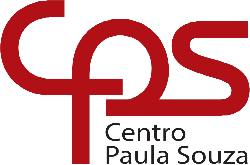 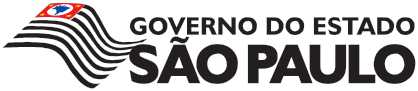 BILHETE EMTU/BOMSOLICITAÇÃO - Letra Legível MEIA TARIFA(    ) 50%PASSE LIVRE(   ) O aluno deverá enviar a documentação comprobatória, pelo site da emtu:www.emtu.com.brCPF nº (obrigatório)..........................................................RA.............................SEMESTRE...........CURSO...................PERÍODO.............NOME ..................................................................................................................RG: ................................ DATA DE EMISSÃO:.........../............./...........UF:........DATA DE NASC........./........../........ TELEFONE .................................................CELULAR........................................................E-MAIL..................................................................................................................ENDEREÇO:...................................................................................................................................................COMPL...........................APTO............BLOCO..........BAIRRO:..............................................CEP: .........................................CIDADE:...............................................ESTADO:.......................................MOTIVO:...............................................................................................................DATA DO PEDIDO:.............../................/..................ASSINATURA DO ALUNO : .................................................................................